РЕШЕНИЕРассмотрев проект решения Городской Думы Петропавловск-Камчатского городского округа о внесении изменения в решение Городской Думы Петропавловск-Камчатского городского округа от 23.11.2022 № 50-р 
«Об утверждении структуры аппарата Городской Думы Петропавловск-Камчатского городского округа», внесенный председателем Городской Думы Петропавловск-Камчатского городского округа Лимановым А.С., в соответствии со статьей 31 Устава Петропавловск-Камчатского городского округа Городская Дума Петропавловск-Камчатского городского округаРЕШИЛА:1. Внести в подпункт 1.4 пункта 1 решения Городской Думы Петропавловск-Камчатского городского округа от 23.11.2022 № 50-р 
«Об утверждении структуры аппарата Городской Думы Петропавловск-Камчатского городского округа» изменение, заменив слова «советник председателя» словами «советники председателя».2. Настоящее решение вступает в силу со дня его подписания. Председатель Городской Думы Петропавловск-Камчатского городского округа                                                                                      А.С. Лиманов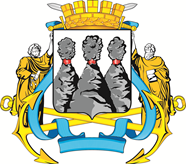 ГОРОДСКАЯ ДУМАПЕТРОПАВЛОВСК-КАМЧАТСКОГО ГОРОДСКОГО ОКРУГАот 17.04.2024 № 244-р20-я сессияг.Петропавловск-КамчатскийО внесении изменения в решение Городской Думы Петропавловск-Камчатского городского округа 
от 23.11.2022 № 50-р «Об утверждении структуры аппарата Городской Думы Петропавловск-Камчатского городского округа»